Senate Body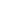 CALL MEETING TO ORDERMeeting called into order at 4:32 PMASCERTAINMENT OF QUORUM A majority quorum must be established to hold a bona fide meeting. Senator Escalante- PresentSenator Anguiano- PresentSenator Morgan - Present3/3 members present quorum is met and a bonafide meeting may be held.CORRECTIONS TO THE MINUTESThe Senate will discuss and correct minutes from previous meetings.The Senate will consider any corrections to the minutes from the meeting held on March 29, 2023. Senator MOrgan moves to approve minutes from 3/29/23Senator Escalante seconds to approve minutes.PUBLIC COMMENTThis segment of the meeting is reserved for persons desiring to address the Senate on any matter of concern that is not stated on the agenda. A time limit of three (3) minutes per speaker and fifteen (15) minutes per topic shall be observed. The law does not permit any action to be taken, nor extended discussion of any items not on the agenda. The Senate may briefly respond to statements made or questions posed, however, for further information, please contact the BCSGA Vice President for the item of discussion to be placed on a future agenda. (Brown Act §54954.3)RECEIPT OF CORRESPONDENCE TO THE SENATEThe Senate will receive communications addressed to the Senate and refer each to the appropriate committee. The Senate may make changes to committee assignments.Committee ChangesNeed to assign new members after May 5th.REPORTS OF THE ASSOCIATIONThe chair shall recognize any officer of the association, including the BCSGA Advisor, to offer a report on official activities since the previous meeting and make any summary announcements deemed necessary for no longer than three minutes, save the advisor, who has infinite time. Vice President - Nothing to reportSenators - Senator Escalante-Nothing to report Senator Anguiano- Did the BC SW survey - Did receive as many responses as I wanted. Senator Morgan - Nothing to report REPORTS FROM EXECUTIVE OFFICERSThe Chair shall recognize the Executive Officers and Departments to report for no longer than three minutes on the activities since the previous meeting.Office of the President- EODAC meeting next Friday.  Hope wwe finish the semester strong.Department of Student Organizations- Manager Griffiths- Nothing to reportDepartment of Student Activities- Next week is spring fling and we have events Mon-Fri, please join us.Department of Legislative Affairs- Everything I Department of Finance - Nothing to report Department of Public Relations Nothing to report todayElections Commission- Exec debate was held today and voting goes into effect next week. The results will be announced at Thursday's event. Advisor Ayala- the voting will take place through the Inside BC platform or in person at the Student life office if no computer is available.Department of SecretaryKCCD Student Trustee - Meeting tomorrow - nothing to report. REPORTS FROM THE PARTICIPATORY GOVERNANCE COMMITTEESThe Chair shall recognize the officer of each participatory governance committee to report for no longer than three minutes on the committee’s activities since the previous meeting.Academic Senate-  We went into discussion about  DI but meeting was adjourned prior to us resolving any issues Accessibility and ADA Task Force-Nothing to reportAccreditation & Institutional Quality Committee Nothing to reportAssessment Committee- They want to implement new training Bookstore Committee- Moving forward with vendor #2Budget Committee- President Baraj attended last meeting were reviewing verbiage about student successCollege Council- Next meeting is next week Curriculum Committee- Nothing to report, Dir Guzman did not attend the last one. Enrollment Management Committee Nothing to report Equal Opportunity & Diversity Advisory Council (EODAC) Nothing to report Facilities & Sustainability Committee - Delano library resources will open in the fall, Gym opening possibly in December. New Nursing Information Services & Instructional Technology (ISIT)-Nothing to report.Professional Development Committee- Nothing to report Program Review Committee No meeting until May 2ndSafety Advisory Committee Meeting this morning, training regarding liquids- New personnel on board , Wanted to discuss safety at SW on next meeting. FIRST READING OF LEGISLATION The Senate shall read the legislation for the first time and then may choose to refer to the committee.SR: Establishing Multi-faith RoomsRead by Director Harvind GrewalSenator Escalante motion to move SR 18 back to legislative affairs for further review.Senator Morgan seconds the motionNEW BUSINESS Items listed have not already been discussed and thus are considered for Senate consideration.DISCUSSION: SSCCC General Assembly 2023 PresentationDISCUSSION: DSS Speaker: Dr. Melanie Lundquist - At 2 PM and 7 PM  This is the event we want everyone to attendDISCUSSION: Spring Fling Mon - Ice Cream Social, Tues- Paint N Sip, Wed -Soccer, Volleyball & Inflatables, Thurs Photo Session with backdrops, Mentalist and Leadership Awards , Friday - Coco n snacks ** Advisor Ayala- Farmers Market happening on Thursday also. Anyone climbing on anything physical must sign a waiver at the check in table.DISCUSSION: Student Leadership Awards- Advisor Ayala Many of our OSL and SGA members have been nominated and will be notified. SGA Candidate results will be presented. Open to everyone please RSVP. 4/20 @ 5:30 PMDISCUSSION: Spring Semester Town Hall - Director Grewal is working on something and it's focused on Student Concerns, Basic Needs Awareness, thinking we might do this outdoors for maximum student engagement. Monday- April 24th 12-1 PM. ANNOUNCEMENTSThe Chair shall recognize in turn BCSGA Officers requesting the floor for a period not to exceed one minute. 	Dir Grewal - Join us at Transfer Celebration  APril 13th  Fireside Room 2:30PM - 4:00PM 	Advisor Ayala - Garden Fest please join if you can , Great American CleanUp Sat Apr 22nd 7-10AM Senator Morgan - Guest Speaker via Zoom or Rm 232 Student Business Association  Manager Griffiths -Rodeo team leaving for SLO Rodeo competition follow us on BC RodeoADJOURNMENT - Adjourned at 5:48PM Wednesday, April 12, 20234:30 - 6:00 p.m.BCSGA Boardroom, Campus Center and ZoomMeeting Zoomlink: https://cccconfer.zoom.us/j/96504179517?pwd=NFMrVmVIU2V6eHdrWExtamJHYldzdz09 Meeting Zoomlink: https://cccconfer.zoom.us/j/96504179517?pwd=NFMrVmVIU2V6eHdrWExtamJHYldzdz09 Meeting Zoomlink: https://cccconfer.zoom.us/j/96504179517?pwd=NFMrVmVIU2V6eHdrWExtamJHYldzdz09 